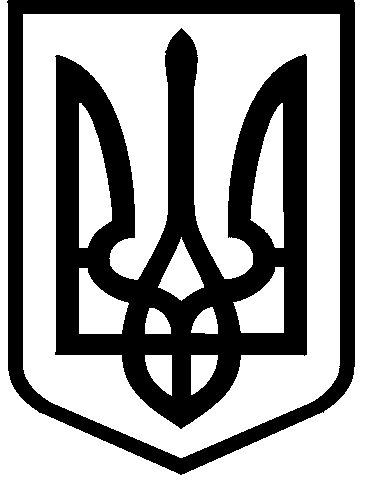 КИЇВСЬКА МІСЬКА РАДАIХ СКЛИКАННЯПОСТIЙНА КОМIСIЯ З ПИТАНЬ БЮДЖЕТУТА СОЦIАЛЬНО-ЕКОНОМIЧНОГО РОЗВИТКУ01044, м. Київ, вул. Хрещатик, 36, каб. 1001                           тел.:(044)202-72-98, 202-70-43                                               Протокол № 6/6позачергового засідання постійної комісії Київської міської ради з питань бюджету та соціально-економічного розвиткувід 24.12.2020 Місце проведення: Київська міська рада, м. Київ, вул. Хрещатик, 3610 поверх, каб.10179.30Склад комісії – 23 депутати Київської міської ради.Присутні –  19 депутатів Київської міської ради:Відсутні – 4  депутати   Київської   міської  ради: Білоцерковець Д.О.,                     Михайлова А.А., Порайко А.М., Шлапак А.В.Присутні (запрошені) на засіданні постійної комісії:  Порядок денний:Про розпорядження виконавчого органу Київської міської ради (Київської міської державної адміністрації) від 22.12.2020 № 2065 «Про перерозподіл видатків бюджету міста Києва, передбачених Департаменту охорони здоров’я виконавчого органу Київської міської ради (Київської міської державної адміністрації) на 2020 рік» (лист Департаменту охорони здоров’я виконавчого органу Київської міської ради (Київської міської державної адміністрації) від 23.12.2020 № 061-13042/07).Про розпорядження виконавчого органу Київської міської ради (Київської міської державної адміністрації) від 21.12.2020 № 2047 «Про внесення змін до додатка до розпорядження виконавчого органу Київської міської ради (Київської міської державної адміністрації) від 20 жовтня 2020 року № 1661» (лист Дарницької районної в місті Києві державної адміністрації від 23.12.2020 № 101-9816/02).Про проєкт розпорядження Київського міського голови «Про вирішення фінансових питань» (щодо суми 334 753,27 грн, лист управління фінансового забезпечення та звітності секретаріату Київської міської ради від 23.12.2020                         № 08/235-251).СЛУХАЛИ: Інформацію голови постійної комісії  Вітренка А.О.  щодо порядку денного позачергового засідання постійної комісії Київської міської ради з питань бюджету та соціально-економічного розвитку від 24.12.2020.ВИСТУПИВ: Вітренко А.О. із пропозицією взяти за основу порядок денний позачергового засідання постійної комісії.ВИРІШИЛИ: Взяти за основу порядок денний позачергового засідання постійної комісії.  ГОЛОСУВАЛИ:  «за» – 15,  «проти» – 0,	 «утримались» – 0, «не голосували» – 4.     Рішення прийнято.      ВИСТУПИВ: Вітренко А.О. із запитанням, чи є у членів постійної комісії додаткові пропозиції до порядку денного засідання постійної комісії.    ВИСТУПИВ:  Хацевич І.М. - керуючий справами секретаріату Київської міської ради  із пропозицією включити до порядку денного розгляд наступних питань:- Про проєкт розпорядження Київського міського голови «Про вирішення фінансових питань» (щодо суми 106 174,95 грн, лист управління фінансового забезпечення та звітності секретаріату Київської міської ради від 23.12.2020                  № 08/235-252).- Про проєкт розпорядження Київського міського голови «Про вирішення фінансових питань» (щодо суми 112 985,12 грн, лист управління фінансового забезпечення та звітності секретаріату Київської міської ради від 23.12.2020                     № 08/235-252).- Про проєкт розпорядження Київського міського голови «Про вирішення фінансових питань» (щодо суми 24 119,00 грн, лист управління фінансового забезпечення та звітності секретаріату Київської міської ради від 23.12.2020                   № 08/235-252).- Про проєкт розпорядження Київського міського голови «Про вирішення фінансових питань» (щодо суми 32 360,00 грн, лист управління фінансового забезпечення та звітності секретаріату Київської міської ради від 23.12.2020                 № 08/235-252).- Про проєкт розпорядження Київського міського голови «Про вирішення фінансових питань» (щодо суми 52 947,60 грн, лист управління фінансового забезпечення та звітності секретаріату Київської міської ради від 23.12.2020                 № 08/235-252).- Про проєкт розпорядження Київського міського голови «Про вирішення фінансових питань» (щодо суми 141 976,77 грн, лист управління фінансового забезпечення та звітності секретаріату Київської міської ради від 23.12.2020                 № 08/235-252).- Про проєкт розпорядження Київського міського голови «Про вирішення фінансових питань» (щодо суми 46 996,78 грн, лист управління фінансового забезпечення та звітності секретаріату Київської міської ради від 23.12.2020                 № 08/235-252).- Про проєкт розпорядження Київського міського голови «Про вирішення фінансових питань» (щодо суми 23 813,20 грн, лист управління фінансового забезпечення та звітності секретаріату Київської міської ради від 23.12.2020                 № 08/235-252).- Про проєкт розпорядження Київського міського голови «Про вирішення фінансових питань» (щодо суми 347 566,13 грн, лист управління фінансового забезпечення та звітності секретаріату Київської міської ради від 23.12.2020                 № 08/235-252).- Про проєкт розпорядження Київського міського голови «Про вирішення фінансових питань» (щодо суми 28 966,00 грн, лист управління фінансового забезпечення та звітності секретаріату Київської міської ради від 23.12.2020                 № 08/235-252).- Про проєкт розпорядження Київського міського голови «Про вирішення фінансових питань» (щодо суми 9 800,00 грн, лист управління фінансового забезпечення та звітності секретаріату Київської міської ради від 23.12.2020                 № 08/235-252).- Про проєкт розпорядження Київського міського голови «Про вирішення фінансових питань» (щодо суми 70 803,55 грн, лист управління фінансового забезпечення та звітності секретаріату Київської міської ради від 24.12.2020                 № 08/235-253).    - Про проєкт розпорядження Київського міського голови «Про вирішення фінансових питань» (щодо суми 23 550,00 грн, лист управління фінансового забезпечення та звітності секретаріату Київської міської ради від 24.12.2020                 № 08/235-253).    - Про проєкт розпорядження Київського міського голови «Про вирішення фінансових питань» (щодо суми 28 668,06 грн, лист управління фінансового забезпечення та звітності секретаріату Київської міської ради від 24.12.2020                 № 08/235-253).     ВИСТУПИВ: Чорній Б.П. із пропозицією включити до порядку денного розгляд листа від 23.12.2020  № 08/279/09/252-38.В ОБГОВОРЕННІ ВЗЯЛИ УЧАСТЬ: Вітренко А.О., Слончак В.В., Репік В.М. - директор Департаменту фінансів виконавчого органу Київської міської ради (Київської міської державної адміністрації).ВИСТУПИЛА: Пашинна Л.В. із пропозицією включити до порядку денного розгляд листа від 23.12.2020 № 08/279/9/066-129.ВИСТУПИВ: Федоренко Я.Ю. із запитанням щодо результатів опрацювання протокольного доручення постійної комісії (протокол 4/4 від 20.12.2020) Департаментом фінансів виконавчого органу Київської міської ради (Київської міської державної адміністрації) щодо збільшення видатків бюджету міста Києва  на реалізацію проєктів громадського бюджету на 2021 рік на 31 650 тис. грн за рахунок акцизу чи інших витрат.ВИСТУПИВ: Вітренко А.О. з інформацією, що наразі до постійної комісії не надійшли результати опрацювання протокольного доручення від Департаменту фінансів виконавчого органу Київської міської ради (Київської міської державної адміністрації). Після їх отримання, постійна комісія Київської міської ради з питань бюджету та соціально-економічного розвитку розгляне їх в установленому порядку на одному із наступних засідань.В ОБГОВОРЕННІ ВЗЯЛИ УЧАСТЬ:    Вітренко А.О.,  Федоренко Я.Ю.,                    Репік В.М.   -   директор    Департаменту    фінансів виконавчого   органу    Київської    міської    ради   (Київської   міської  державної адміністрації).ВИСТУПИВ: Вітренко А.О. із пропозицією затвердити порядок денний з  урахуванням додаткових питань, які були озвучені  Хацевичем І.М. -  керуючим справами секретаріату Київської міської ради ,  Чорнієм Б.П.,   Пашинной Л.В.               ВИРІШИЛИ: Затвердити  порядок денний з  урахуванням додаткових питань, які були озвучені  Хацевичем І.М. -  керуючим справами секретаріату Київської міської ради ,  Чорнієм Б.П.,   Пашинной Л.В.               ГОЛОСУВАЛИ:  «за» – 14,  «проти» – 0,	 «утримались» – 0, «не голосували» – 5.Рішення прийнято.Розгляд (обговорення) питань порядку денного:Про розпорядження виконавчого органу Київської міської ради (Київської міської державної адміністрації) від 22.12.2020 № 2065 «Про перерозподіл видатків бюджету міста Києва, передбачених Департаменту охорони здоров’я виконавчого органу Київської міської ради (Київської міської державної адміністрації) на 2020 рік» (лист Департаменту охорони здоров’я виконавчого органу Київської міської ради (Київської міської державної адміністрації) від 23.12.2020 № 061-13042/07).  СЛУХАЛИ:  Інформацію    Гінзбург В.Г.   –   директора   Департаменту   охорони здоров’я     виконавчого    органу     Київської   міської   ради   (Київської   міської                     державної   адміністрації)   щодо   розпорядження   виконавчого органу Київської міської   ради   (Київської міської державної адміністрації) від 22.12.2020 № 2065 «Про   перерозподіл  видатків бюджету міста Києва, передбачених Департаменту охорони   здоров’я  виконавчого органу Київської міської ради (Київської міської державної адміністрації) на 2020 рік».ВИРІШИЛИ: Погодити розпорядження виконавчого органу Київської міської ради (Київської міської державної адміністрації) від 22.12.2020 № 2065 «Про перерозподіл видатків бюджету міста Києва, передбачених Департаменту охорони здоров’я виконавчого органу Київської міської ради (Київської міської державної адміністрації) на 2020 рік» (лист Департаменту охорони здоров’я виконавчого органу Київської міської ради (Київської міської державної адміністрації) від 23.12.2020 № 061-13042/07).ГОЛОСУВАЛИ: «за» – 16,  «проти» – 0,   «утримались» – 0,  «не голосували» – 3.  Рішення прийнято.2. Про розпорядження виконавчого органу Київської міської ради (Київської міської державної адміністрації) від 21.12.2020 № 2047 «Про внесення змін до додатка до розпорядження виконавчого органу Київської міської ради (Київської міської державної адміністрації) від 20 жовтня 2020 року № 1661» (лист Дарницької районної в місті Києві державної адміністрації від 23.12.2020 № 101-9816/02).СЛУХАЛИ:    Інформацію   Калашника  М.В.   -    першого    заступника    голови  Дарницької     районної    в    місті     Києві      державної     адміністрації      щодо   розпорядження    виконавчого    органу    Київської     міської     ради    (Київської               міської державної адміністрації) від 21.12.2020 № 2047  «Про  внесення  змін   до  додатка до розпорядження виконавчого  органу Київської міської ради (Київської міської державної адміністрації) від  20  жовтня 2020 року № 1661».ВИРІШИЛИ: Погодити розпорядження виконавчого органу Київської  міської ради (Київської міської державної адміністрації) від 21.12.2020 № 2047 «Про внесення змін до додатка до розпорядження виконавчого органу Київської міської ради (Київської міської державної адміністрації) від 20 жовтня 2020 року № 1661» (лист Дарницької районної в місті Києві державної адміністрації від 23.12.2020                   № 101-9816/02).ГОЛОСУВАЛИ: «за» – 16,  «проти» – 0,   «утримались» – 0,  «не голосували» – 3.  Рішення прийнято.3.   Про проєкт розпорядження Київського міського голови «Про вирішення фінансових питань» (щодо суми 334 753,27 грн, лист управління фінансового забезпечення та звітності секретаріату Київської міської ради від 23.12.2020 № 08/235-251).      СЛУХАЛИ: Інформацію Хацевича І.М.  – керуючого справами секретаріату Київської міської ради щодо  проєкту розпорядження Київського міського голови «Про вирішення фінансових питань» (щодо суми 334 753,27 грн, лист управління фінансового забезпечення та звітності секретаріату Київської міської ради від 23.12.2020 № 08/235-251).    ВИРІШИЛИ: Погодити проєкт розпорядження Київського міського голови «Про вирішення фінансових питань» (щодо суми 334 753,27 грн, лист управління фінансового забезпечення та звітності секретаріату Київської міської ради від 23.12.2020 № 08/235-251).     ГОЛОСУВАЛИ:  «за» – 16,  «проти» – 0, «утримались» – 0, «не голосували» – 3.        Рішення прийнято.4.  Про проєкт розпорядження Київського міського голови «Про вирішення фінансових питань» (щодо суми 106 174,95 грн, лист управління фінансового забезпечення та звітності секретаріату Київської міської ради від 23.12.2020                  № 08/235-252).      СЛУХАЛИ: Інформацію Хацевича І.М.  – керуючого справами секретаріату Київської міської ради щодо  проєкту розпорядження Київського міського голови «Про вирішення фінансових питань» (щодо суми 106 174,95 грн, лист управління фінансового забезпечення та звітності секретаріату Київської міської ради від 23.12.2020  № 08/235-252).    ВИРІШИЛИ: Погодити проєкт розпорядження Київського міського голови «Про вирішення фінансових питань» (щодо суми 106 174,95 грн, лист управління фінансового забезпечення та звітності секретаріату Київської міської ради від 23.12.2020  № 08/235-252).     ГОЛОСУВАЛИ:  «за» – 16,  «проти» – 0, «утримались» – 0, «не голосували» – 3.        Рішення прийнято.Про проєкт розпорядження Київського міського голови «Про вирішення фінансових питань» (щодо суми 112 985,12 грн, лист управління фінансового забезпечення та звітності секретаріату Київської міської ради від 23.12.2020                     № 08/235-252).СЛУХАЛИ: Інформацію Хацевича І.М.  – керуючого справами секретаріату Київської міської ради щодо  проєкту розпорядження Київського міського голови «Про вирішення фінансових питань» (щодо суми 112 985,12 грн, лист управління фінансового забезпечення та звітності секретаріату Київської міської ради від 23.12.2020  № 08/235-252).ВИРІШИЛИ: Погодити проєкт розпорядження Київського міського голови «Про вирішення фінансових питань» (щодо суми 112 985,12 грн, лист управління фінансового забезпечення та звітності секретаріату Київської міської ради від 23.12.2020   № 08/235-252). ГОЛОСУВАЛИ:  «за» – 16,  «проти» – 0, «утримались» – 0, «не голосували» – 3.         Рішення прийнято.Про проєкт розпорядження Київського міського голови «Про вирішення фінансових питань» (щодо суми 24 119,00 грн, лист управління фінансового забезпечення та звітності секретаріату Київської міської ради від 23.12.2020                   № 08/235-252).СЛУХАЛИ: Інформацію Хацевича І.М.  – керуючого справами секретаріату Київської міської ради щодо  проєкту розпорядження Київського міського голови «Про вирішення фінансових питань» (щодо суми 24 119,00 грн, лист управління фінансового забезпечення та звітності секретаріату Київської міської ради від 23.12.2020 № 08/235-252).ВИРІШИЛИ: Погодити проєкт розпорядження Київського міського голови «Про вирішення фінансових питань» (щодо суми 24 119,00 грн, лист управління фінансового забезпечення та звітності секретаріату Київської міської ради від 23.12.2020  № 08/235-252). ГОЛОСУВАЛИ:  «за» – 16,  «проти» – 0, «утримались» – 0, «не голосували» – 3.         Рішення прийнято.Про проєкт розпорядження Київського міського голови «Про вирішення фінансових питань» (щодо суми 32 360,00 грн, лист управління фінансового забезпечення та звітності секретаріату Київської міської ради від 23.12.2020                 № 08/235-252).СЛУХАЛИ: Інформацію Хацевича І.М.  – керуючого справами секретаріату Київської міської ради щодо  проєкту розпорядження Київського міського голови «Про вирішення фінансових питань» (щодо суми 32 360,00 грн, лист управління фінансового забезпечення та звітності секретаріату Київської міської ради від 23.12.2020  № 08/235-252).ВИРІШИЛИ: Погодити проєкт розпорядження Київського міського голови «Про вирішення фінансових питань» (щодо суми 32 360,00 грн, лист управління фінансового забезпечення та звітності секретаріату Київської міської ради від 23.12.2020  № 08/235-252). ГОЛОСУВАЛИ:  «за» – 16,  «проти» – 0, «утримались» – 0, «не голосували» – 3.         Рішення прийнято.      Про проєкт розпорядження Київського міського голови «Про вирішення фінансових питань» (щодо суми 52 947,60 грн, лист управління фінансового забезпечення та звітності секретаріату Київської міської ради від 23.12.2020                 № 08/235-252).СЛУХАЛИ: Інформацію Хацевича І.М.  – керуючого справами секретаріату Київської міської ради щодо  проєкту розпорядження Київського міського голови «Про вирішення фінансових питань» (щодо суми 52 947,60 грн, лист управління фінансового забезпечення та звітності секретаріату Київської міської ради від 23.12.2020  № 08/235-252).ВИРІШИЛИ: Погодити проєкт розпорядження Київського міського голови «Про вирішення фінансових питань» (щодо суми 52 947,60 грн, лист управління фінансового забезпечення та звітності секретаріату Київської міської ради від 23.12.2020  № 08/235-252). ГОЛОСУВАЛИ:  «за» – 16,  «проти» – 0, «утримались» – 0, «не голосували» – 3.         Рішення прийнято.     Про проєкт розпорядження Київського міського голови «Про вирішення фінансових питань» (щодо суми 141 976,77 грн, лист управління фінансового забезпечення та звітності секретаріату Київської міської ради від 23.12.2020  № 08/235-252).СЛУХАЛИ: Інформацію Хацевича І.М.  – керуючого справами секретаріату Київської міської ради щодо  проєкту розпорядження Київського міського голови «Про вирішення фінансових питань» (щодо суми 141 976,77 грн, лист управління фінансового забезпечення та звітності секретаріату Київської міської ради від 23.12.2020  № 08/235-252).ВИРІШИЛИ: Погодити проєкт розпорядження Київського міського голови «Про вирішення фінансових питань» (щодо суми 141 976,77 грн, лист управління фінансового забезпечення та звітності секретаріату Київської міської ради від 23.12.2020  № 08/235-252).ГОЛОСУВАЛИ:  «за» – 17,  «проти» – 0, «утримались» – 0, «не голосували» – 2.         Рішення прийнято.Про проєкт розпорядження Київського міського голови «Про вирішення фінансових питань» (щодо суми 46 996,78 грн, лист управління фінансового забезпечення та звітності секретаріату Київської міської ради від 23.12.2020                 № 08/235-252).СЛУХАЛИ: Інформацію Хацевича І.М.  – керуючого справами секретаріату Київської міської ради щодо  проєкту розпорядження Київського міського голови «Про вирішення фінансових питань» (щодо суми 46 996,78 грн, лист управління фінансового забезпечення та звітності секретаріату Київської міської ради від 23.12.2020 № 08/235-252).ВИРІШИЛИ: Погодити проєкт розпорядження Київського міського голови                   «Про вирішення фінансових питань» (щодо суми 46 996,78 грн,  лист  управлінняфінансового забезпечення та звітності секретаріату Київської міської ради від 23.12.2020  № 08/235-252).ГОЛОСУВАЛИ:  «за» – 17,  «проти» – 0, «утримались» – 0, «не голосували» – 2.         Рішення прийнято.Про проєкт розпорядження Київського міського голови «Про вирішення фінансових питань» (щодо суми 23 813,20 грн, лист управління фінансового забезпечення та звітності секретаріату Київської міської ради від 23.12.2020                 № 08/235-252).СЛУХАЛИ: Інформацію Хацевича І.М.  – керуючого справами секретаріату Київської міської ради щодо проєкту розпорядження Київського міського голови «Про вирішення фінансових питань» (щодо суми 23 813,20 грн, лист управління фінансового забезпечення та звітності секретаріату Київської міської ради від 23.12.2020  № 08/235-252).ВИРІШИЛИ: Погодити проєкт розпорядження Київського міського голови «Про вирішення фінансових питань» (щодо суми 23 813,20 грн, лист управління фінансового забезпечення та звітності секретаріату Київської міської ради від 23.12.2020 № 08/235-252).ГОЛОСУВАЛИ:  «за» – 17,  «проти» – 0, «утримались» – 0, «не голосували» – 2.         Рішення прийнято.Про проєкт розпорядження Київського міського голови «Про вирішення фінансових питань» (щодо суми 347 566,13 грн, лист управління фінансового забезпечення та звітності секретаріату Київської міської ради від 23.12.2020 № 08/235-252).СЛУХАЛИ: Інформацію Хацевича І.М.  – керуючого справами секретаріату Київської міської ради щодо проєкту розпорядження Київського міського голови «Про вирішення фінансових питань» (щодо суми 347 566,13 грн, лист управління фінансового забезпечення та звітності секретаріату Київської міської ради від 23.12.2020  № 08/235-252).ВИРІШИЛИ: Погодити проєкт розпорядження Київського міського голови «Про вирішення фінансових питань» (щодо суми 347 566,13 грн, лист управління фінансового забезпечення та звітності секретаріату Київської міської ради від 23.12.2020  № 08/235-252).ГОЛОСУВАЛИ:  «за» – 17,  «проти» – 0, «утримались» – 0, «не голосували» – 2.         Рішення прийнято.Про проєкт розпорядження Київського міського голови «Про вирішення фінансових питань» (щодо суми 28 966,00 грн, лист управління фінансового забезпечення та звітності секретаріату Київської міської ради від 23.12.2020                 № 08/235-252).СЛУХАЛИ: Інформацію Хацевича І.М.  – керуючого справами секретаріату Київської міської ради щодо проєкту розпорядження Київського міського голови «Про вирішення фінансових питань» (щодо суми 28 966,00 грн, лист управління фінансового забезпечення та звітності секретаріату Київської міської ради від 23.12.2020 № 08/235-252).ВИРІШИЛИ: Погодити проєкт розпорядження Київського міського голови «Про вирішення фінансових питань» (щодо суми 28 966,00 грн, лист управління фінансового забезпечення та звітності секретаріату Київської міської ради від 23.12.2020  № 08/235-252).ГОЛОСУВАЛИ:  «за» – 16,  «проти» – 0, «утримались» – 0, «не голосували» – 3.         Рішення прийнято.Про проєкт розпорядження Київського міського голови «Про вирішення фінансових питань» (щодо суми 9 800,00 грн, лист управління фінансового забезпечення та звітності секретаріату Київської міської ради від 23.12.2020                 № 08/235-252).СЛУХАЛИ: Інформацію Хацевича І.М.  – керуючого справами секретаріату Київської міської ради щодо проєкту розпорядження Київського міського голови «Про вирішення фінансових питань» (щодо суми 9 800,00 грн, лист управління фінансового забезпечення та звітності секретаріату Київської міської ради від 23.12.2020  № 08/235-252).ВИРІШИЛИ: Погодити проєкт розпорядження Київського міського голови «Про вирішення фінансових питань» (щодо суми 9 800,00 грн, лист управління фінансового забезпечення та звітності секретаріату Київської міської ради від 23.12.2020  № 08/235-252).ГОЛОСУВАЛИ:  «за» – 17,  «проти» – 0, «утримались» – 0, «не голосували» – 2.         Рішення прийнято. Про проєкт розпорядження Київського міського голови «Про вирішення фінансових питань» (щодо суми 70 803,55 грн, лист управління фінансового забезпечення та звітності секретаріату Київської міської ради від 24.12.2020                 № 08/235-253).СЛУХАЛИ: Інформацію Хацевича І.М.  – керуючого справами секретаріату Київської міської ради щодо проєкту розпорядження Київського міського голови «Про вирішення фінансових питань» (щодо суми 70 803,55 грн, лист управління фінансового забезпечення та звітності секретаріату Київської міської ради від 24.12.2020   № 08/235-253).ВИРІШИЛИ: Погодити проєкт розпорядження Київського міського голови «Про вирішення  фінансових   питань»   (щодо   суми   70 803,55 грн,    лист управління фінансового забезпечення та звітності секретаріату Київської міської ради від 24.12.2020  № 08/235-253).ГОЛОСУВАЛИ:  «за» – 17,  «проти» – 0, «утримались» – 0, «не голосували» – 2.         Рішення прийнято.Про проєкт розпорядження Київського міського голови «Про вирішення фінансових питань» (щодо суми 23 550,00 грн, лист управління фінансового забезпечення та звітності секретаріату Київської міської ради від 24.12.2020  № 08/235-253).СЛУХАЛИ: Інформацію Хацевича І.М.  – керуючого справами секретаріату Київської міської ради щодо проєкту розпорядження Київського міського голови «Про вирішення фінансових питань» (щодо суми 23 550,00 грн, лист управління фінансового забезпечення та звітності секретаріату Київської міської ради від 24.12.2020  № 08/235-253).ВИРІШИЛИ: Погодити проєкт розпорядження Київського міського голови «Про вирішення фінансових питань» (щодо суми 23 550,00 грн, лист управління фінансового забезпечення та звітності секретаріату Київської міської ради від 24.12.2020  № 08/235-253).ГОЛОСУВАЛИ:  «за» – 17,  «проти» – 0, «утримались» – 0, «не голосували» – 2.         Рішення прийнято.Про проєкт розпорядження Київського міського голови «Про вирішення фінансових питань» (щодо суми 28 668,06 грн, лист управління фінансового забезпечення та звітності секретаріату Київської міської ради від 24.12.2020                 № 08/235-253).СЛУХАЛИ: Інформацію Хацевича І.М.  – керуючого справами секретаріату Київської міської ради щодо проєкту розпорядження Київського міського голови «Про вирішення фінансових питань» (щодо суми 28 668,06 грн, лист управління фінансового забезпечення та звітності секретаріату Київської міської ради від 24.12.2020  № 08/235-253).ВИРІШИЛИ: Погодити проєкт розпорядження Київського міського голови «Про вирішення фінансових питань» (щодо суми 28 668,06 грн, лист управління фінансового забезпечення та звітності секретаріату Київської міської ради від 24.12.2020 № 08/235-253).ГОЛОСУВАЛИ:  «за» – 17,  «проти» – 0, «утримались» – 0, «не голосували» – 2.         Рішення прийнято.      ВИСТУПИВ: Вітренко А.О. із пропозицією розглянути листи депутатів                Київської міської ради Мондриївського В.М. від 23.12.2020  № 08/279/9/066-129   та  Чорнія Б.П. від 23.12.2020 № 08/279/09/252-38.      18.   Про  розгляд  листів  депутатів Київської міської ради Мондриївського В.М. від      23.12.2020  №  08/279/9/066-129     та     Чорнія   Б.П.    від 23.12.2020                                     № 08/279/09/252-38.СЛУХАЛИ: Інформацію Чорнія Б.П., який виступив з пропозицією підтримати                  та внести відповідні уточнення до пункту 19.10 текстової частини проєкту    рішення Київської міської ради «Про бюджет міста Києва на 2021 рік» (доручення заступника міського голови – секретаря Київської міської ради від 09.12.2020                             № 08/231-112/ПР), які викладені у листі від 23.12.2020 № 08/279/09/252-38.ВИСТУПИЛА: Пашинна Л.В. з інформацією, що всім роздано лист від 23.12.2020 № 08/279/9/066-129 з техніко-рекомендаційними уточненнями до оновлених додатків проєктів рішень Київської міської ради «Про Програму економічного і соціального розвитку м. Києва на 2021-2023 роки» (доручення заступника міського голови – секретаря Київської міської ради від 08.12.2020 № 08/231-111/ПР) та «Про бюджет міста Києва на 2021 рік» (доручення заступника міського голови – секретаря Київської міської ради від 09.12.2020 № 08/231-112/ПР), підтриманих на засіданні постійної комісії Київської міської ради з питань бюджету та соціально-економічного розвитку 20.12.2020 із рекомендаціями.В ОБГОВОРЕННІ ВЗЯЛИ УЧАСТЬ: Іщенко М.В., Репік В.М.- директор Департаменту фінансів виконавчого органу Київської міської ради (Київської міської державної адміністрації).ВИРІШИЛИ: 1. Підтримати пропозиції щодо уточнень, які викладені у листах депутатів Київської міської ради Мондриївського В.М. від 23.12.2020                               № 08/279/9/066-129 та Чорнія Б.П. від 23.12.2020 № 08/279/09/252-38, до оновлених додатків та текстової частини проєктів рішень Київської міської ради «Про Програму економічного і соціального розвитку м. Києва на 2021-2023 роки» (доручення заступника міського голови – секретаря Київської міської ради від 08.12.2020 № 08/231-111/ПР) та «Про бюджет міста Києва на 2021 рік» (доручення заступника міського голови – секретаря Київської міської ради від 09.12.2020 № 08/231-112/ПР), підтриманих на засіданні постійної комісії Київської міської ради з питань бюджету та соціально-економічного розвитку 20.12.2020.2. Рекомендувати Київській міській раді врахувати ці уточнення на пленарному засіданні сесії Київської міської ради, під час розгляду проєктів рішень Київської міської ради «Про Програму економічного і соціального розвитку м. Києва на 2021-2023 роки» (доручення заступника міського голови – секретаря Київської міської ради від 08.12.2020  № 08/231-111/ПР) та «Про бюджет міста Києва на 2021 рік» (доручення заступника міського голови – секретаря Київської міської ради від 09.12.2020 № 08/231-112/ПР).ГОЛОСУВАЛИ:  «за» – 16,  «проти» – 0,  «утримались» – 0, «не голосували» – 3.Рішення прийнято.ВИСТУПИВ: Вітренко А.О. з інформацією, що до управління фінансового забезпечення та звітності  секретаріату  Київської  міської  ради  надходять звернення  депутатів Київської  міської  ради  та  здійснюється робота щодо підготовки проєктів розпоряджень Київського міського голови «Про вирішення фінансових питань». Тому пропонується розглянути документи, які будуть надані до постійної комісії в перерві пленарного засідання  сесії  Київської  міської  ради.Голова комісії									А.ВітренкоСекретар комісії 			В.АндроновВітренко А.О.голова постійної комісії, головуючий;Странніков А.М.перший заступник голови постійної комісії;Царенко М.О.перший заступник голови постійної комісії;Пашинна Л.В.перший заступник голови постійної комісії;Ковалевська Л.О.перший заступник голови постійної комісії;Козак Т.М.заступник голови постійної комісії;Андронов В.Є.секретар постійної комісії;Банас Д.М.член постійної комісії;Говорова О.І.член постійної комісії;Гончаров В.В.член постійної комісії;Іщенко М.В.        член постійної комісії;Костюшко О.П. член постійної комісії;Мондриївський В.М.член постійної комісії;Опадчий І.М.член постійної комісії;Слончак В.В.член постійної комісії;Смірнова М.М. Чорній Б.П.                 член постійної комісії;член постійної комісії;Шовковський О.В.член постійної комісії;Яловий В.Б. член постійної комісії.Гінзбург В.Г.директор Департаменту охорони здоров’я виконавчого органу Київської міської ради (Київської міської державної адміністрації);Калашник М.В.перший заступник голови Дарницької районної в місті Києві державної адміністрації;Мельник Н.О. директор Департаменту економіки та інвестицій виконавчого органу Київської міської ради (Київської міської державної адміністрації);Репік В.М.директор Департаменту фінансів виконавчого органу Київської міської ради (Київської міської державної адміністрації);Федоренко Я.Ю. депутат Київської міської ради;Хацевич І.М.керуючий справами секретаріату Київської міської ради;помічники депутатів Київської міської ради.